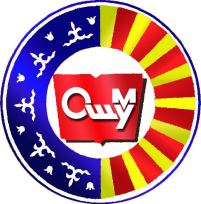 MINISTRY OF EDUCATION OF KYRGYZ  REPUBLICОш ш., 714000, Ленин к., 331,	          				      	           г.Ош,714000, ул.Ленина, 331,   тел.: (+996 03222) 72273,  факс: (03222) 57558	 			       тел.: (+996 03222)72273,  факс: (03222) 57558331, Lenin Street, , 714000tel.: (+996 03222) 72273,  fax: (03222) 57558 МИТ факультетинин Колдонмо математика жана графикалык дизайн кафедрасы тарабынан 2021-жылдын 20-май  күнү саат 14:00 дө болгон иш-чаранын № 15-  ПРОТОКОЛУНАН КӨЧҮРМӨСҮ Төрага:  Азимов Б.А. Катчы:  Орозали к  Н. Катышкандар: онлайн жана офлайн форматта катышуу болду. Жалпысынын 180 катышуучу                                              К  Ү  Н    Т  А  Р  Т  И  Б  И:Колдонмо математика боюнча илимдин доктору, жасалма интелект жана Big Data боюнча адис. Германияда SHS Viveon AG компаниясында даталарды жана данныйларды анализдөөчү эксперт-аналитик (Senior Data Scientist) Сулайманов Нургазы. Тема: Big Data Аналитикасы жана анын колдонулуштары.Угулду:Иш-чаранын  жүрүшү:Алгач сөздү КМИГД кафедрасынын башчысы ф.-м.и.к., доцент Б.Азимов баштап катышуучуларга  Сулайманов Нургазы жөнүндө кызыктуу презентация баяндамасы менен төмөндөгүлөргө токтолду.Кайзерслаутерн Техникалык Университетине Математика боюнча эл аралык магистратурага тапшырган.Магистрдик даражамды ийгиликтүү аяктагандан кийин, андан ары өнүгүүнү каалап, Германиядагы, мыкты окуу жайлардын бири Гейдельберг университетине, докторантурага тапшырып жана илимий кызматкер кызматын  аркалаганДокторлук ишинде Биоквант Институтунда прикладдык математика жана биоинформатика жаатында иштеп, математикалык моделдөө, гепатит С вирусун көбөйтүү боюнча иштеген .Бул вирусология факультети менен биргеликте жүргүзүлгөн иш болгонВирусологдор вирусту клеткалык деңгээлде көбөйтүү боюнча тажрыйба жүргүзүшкөн. Алардын максаты вирусту көбөйтүү механизмин изилдөө болгон. Процесстин өзү өтө татаал болгондуктан, аны математикалык моделдөө жана симуляциясыз изилдөө өтө кыйын болгондуктан жаңы математикалык модель кура берген. Докторлугумду ийгиликтүү коргогондон кийин  Фрайбург университетинде жана Дармштадт техникалык университетинде постдоктор, улук илимий кызматкер болуп иштеген.Азыр мен Калифорниянын Силикон өрөөнүндө жайгашкан америкалык FICO компаниясынын Германиялык кеңсесинде иштейм. Менин компаниям - алдамчылыкка жана акчаны адалдоого каршы программаларды иштеп чыгуунун лидерлеринин бири.Германии - города Франкфурт-на-Майне.шаарында жашайт. Үй бүлөлүү,       2 кыздын атасы.Чыгып сүйлөгөндөр:Г.Шамшиева: Саламатсыздарбы иш-чаранын катышуучулары Сулайманов Нургазы боюнча кызыктуу маалымат ала алдыныздар. Чындыгында биз бул бүтүрүүчүбүз менен сыймыктансак болот. Жогоруда презентацияда Н.Сулаймановдун зачеттук китепчесин көрө алдыңыздар, университетте окуп жүргөндө да “5” деген баага окуган экен, бул жерде окутган агай-эжеклереи олтурасыздар. Анда сөздү Сулайманов Нургазыга берсек.Н.Сулайманов: Саламтсыздарбы урматуу мени окуткан агай-эжекелер жана билимге умтулган студент достор. Сиздер менен онлайн форматта болсо да жүз көрүшүп турганыма абдан кубанычтамын. Презентацияга ыраазычылык билдирем чындыгында мен үчүн күтүлбөгөн сюрприз болду. Анда менин бүгүнкү сиздер менен бөлүшө кетчү тема  Big Data “Чоң берилгендер” боюнча сөз кылабыз. Мен ойлойм сиздерге пайдалуу маалымат болот  деп.Сулайманов Нургазынын баяндамасынан соң суроо-жоопко кезек келди.Кожобеков К.Г:-Саламатсыздарбы урматуу бүгүнкү иш-чаранын катышуучулары. Абдан кызыктуу баяндама болду айрычка программист адистигинде окуган студенттер үчүн мотивация алып дагы да изденүүгө түрткү болот. Мен да Сулайманов Нургазыга сабак өткөн экенмин азыр сыймыктанып олтурам жана да ыраазычылык билдирем дагы да университет менен  байланышта болуп турасын деп ойлойм.Ж.Артыкова:- Ырахмат чоң Нургазы биз үчүн пайдалуу маалыматтарды алып алдык. Менин да эсиме түштү жаңы ишке кирген убактарда силерге сабак өткөн экенмин. Ал мезгиле технология, маалымат мейкиндиги биз үчүн татаал болсо да колубуздан келишинче билим берүүгө аракет кылдык. Убакыт өтүп мында ушундай жолугушууда жүз көрүшүп турганыма кубанычтамын иштериңе ийгилик дагы да кызматташып, байланышып турабыз.Мындан сырткары профессордук-окутуучулук курамдан жана студенттер тарабынан  ыраазычылык сөздөр, кызыктырган суроо-жооптор болду.   Кеңешме  жогорудагы   маселелерди  талкуулап  төмөнкүдөй  ТОКТОМ кабыл алат:Иш-чаранын жыйынтыгында дагы да   мындай иш-чараларды байма-бай өткөрүп туруу жана пайдалуулугун  талкуулоо. Кийинки жолугушууну уюштуруу жана Сулайманов Нургазы менен кызматташууну колго алуу иштери жүктөлдү    КМИ жанан ГД кафедрасынын    башчысынын м.а.	                                                        Азимов Б.А.    Методист                                                        	              Орозали кызы  Н.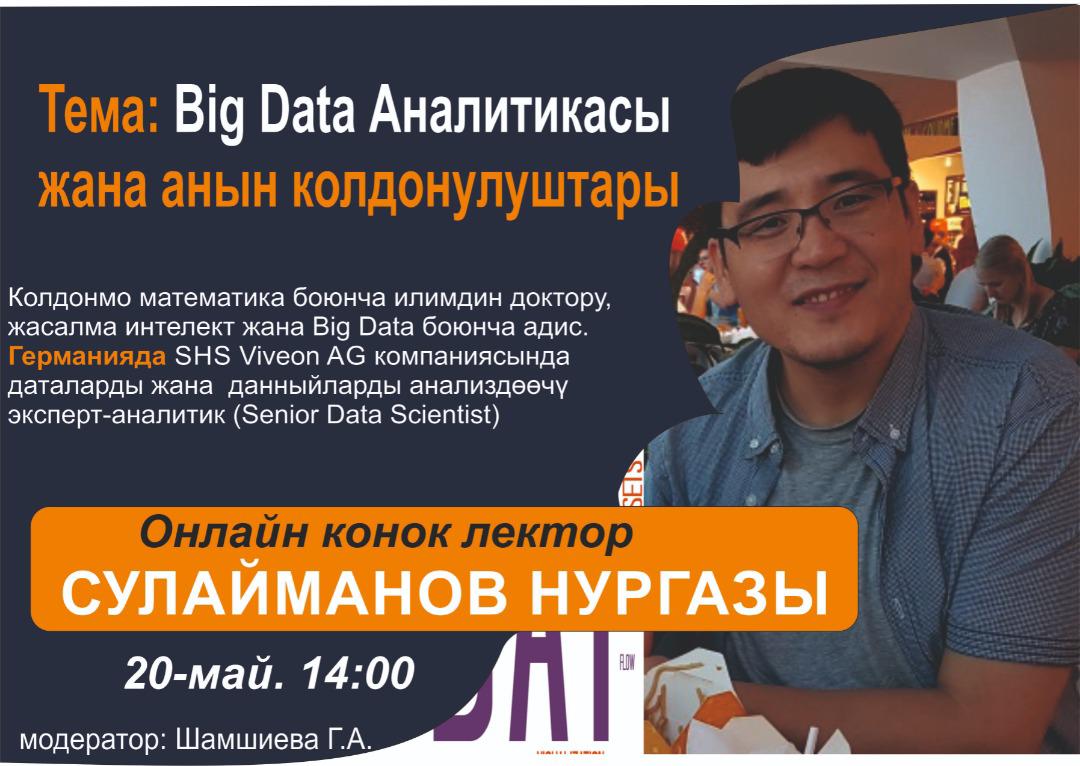 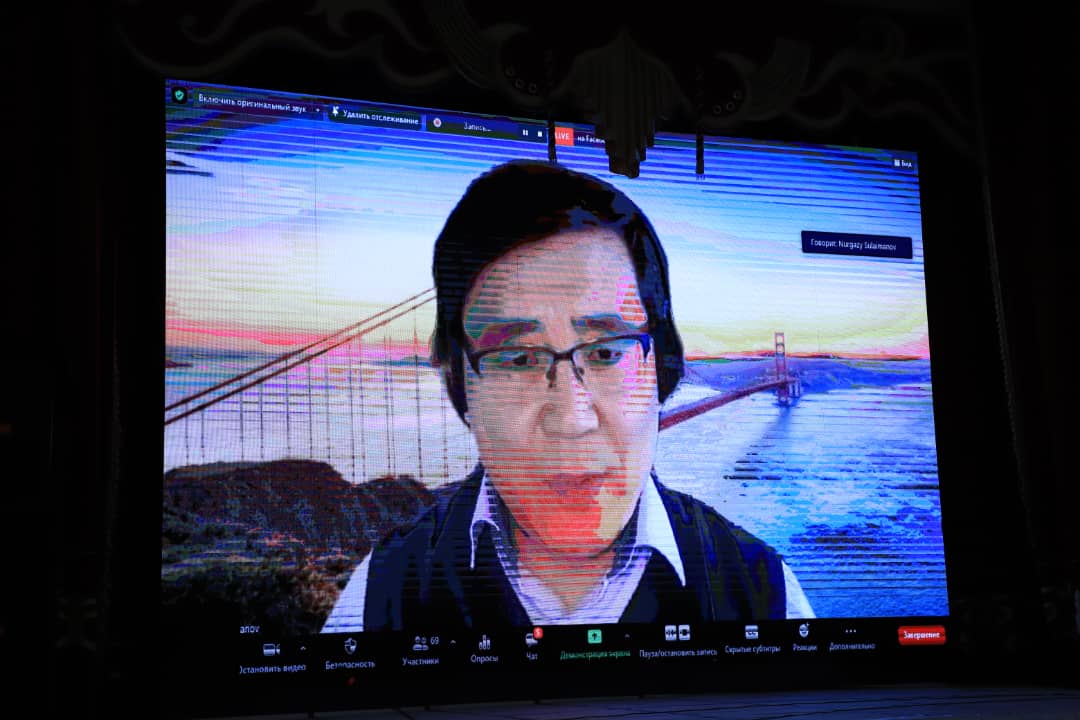 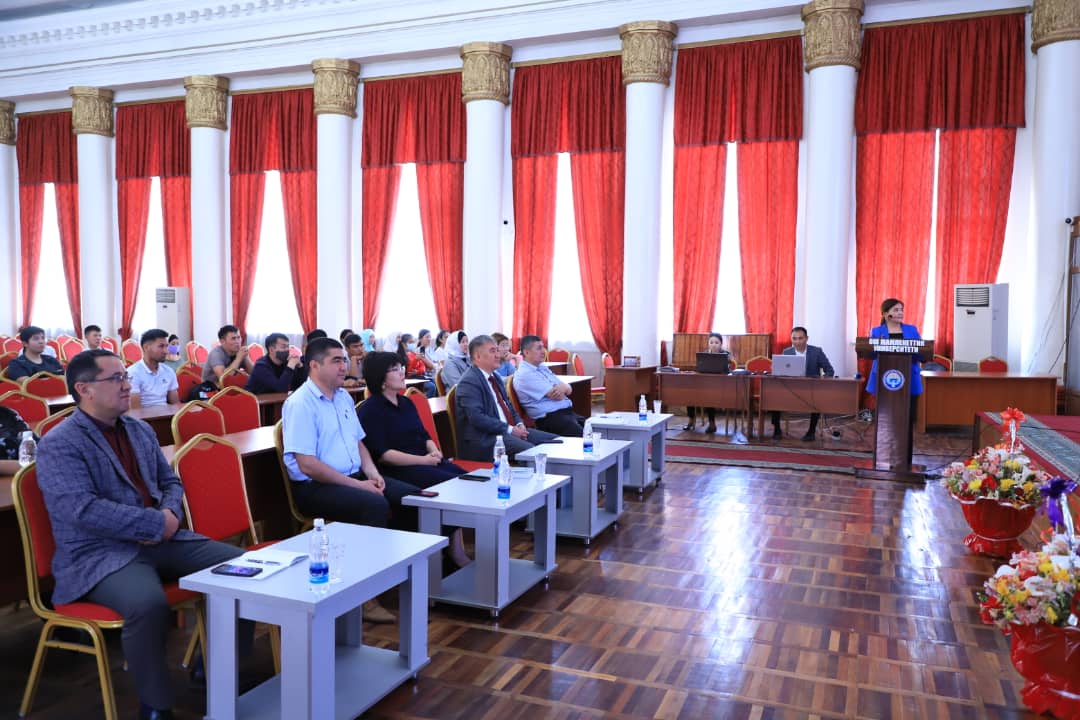 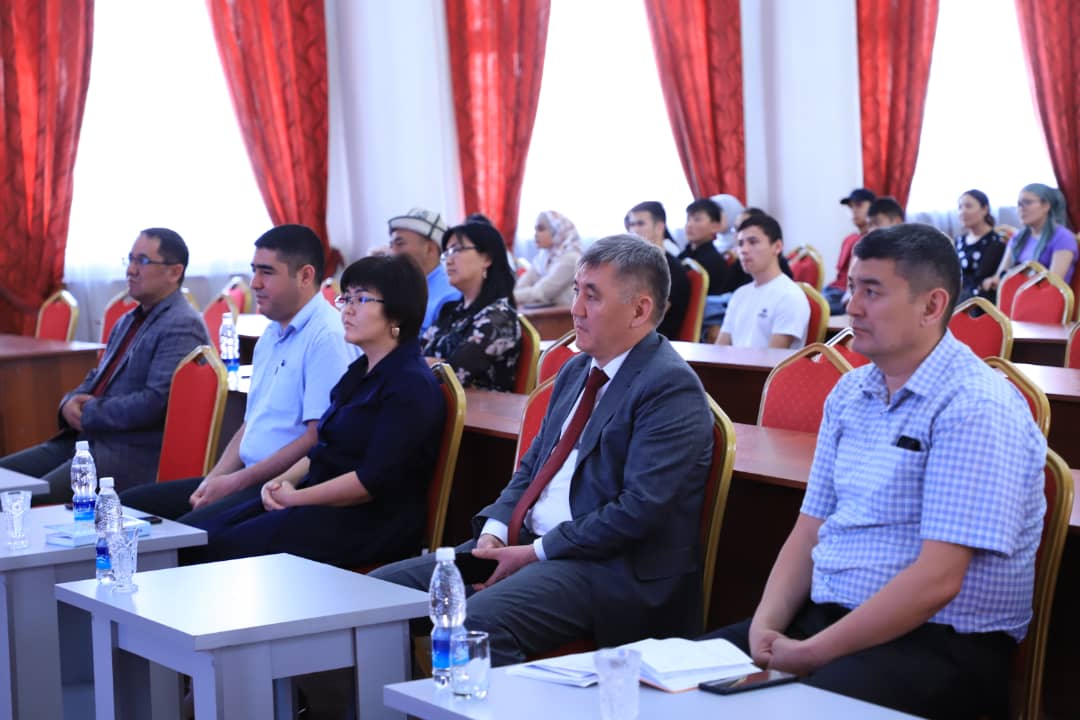 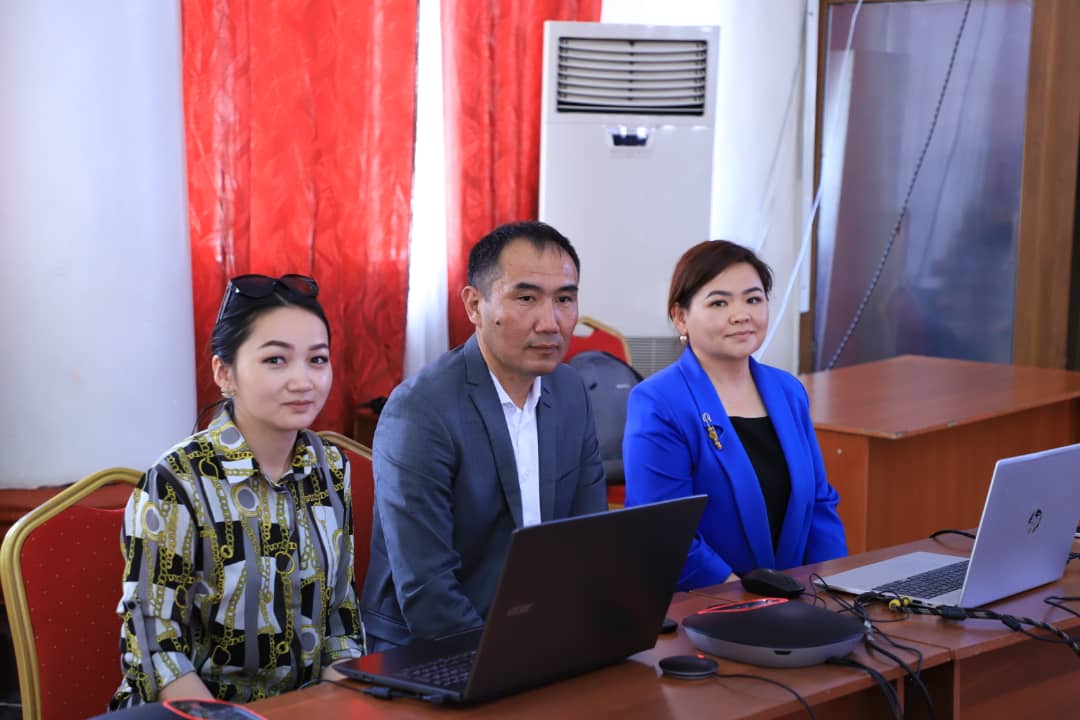 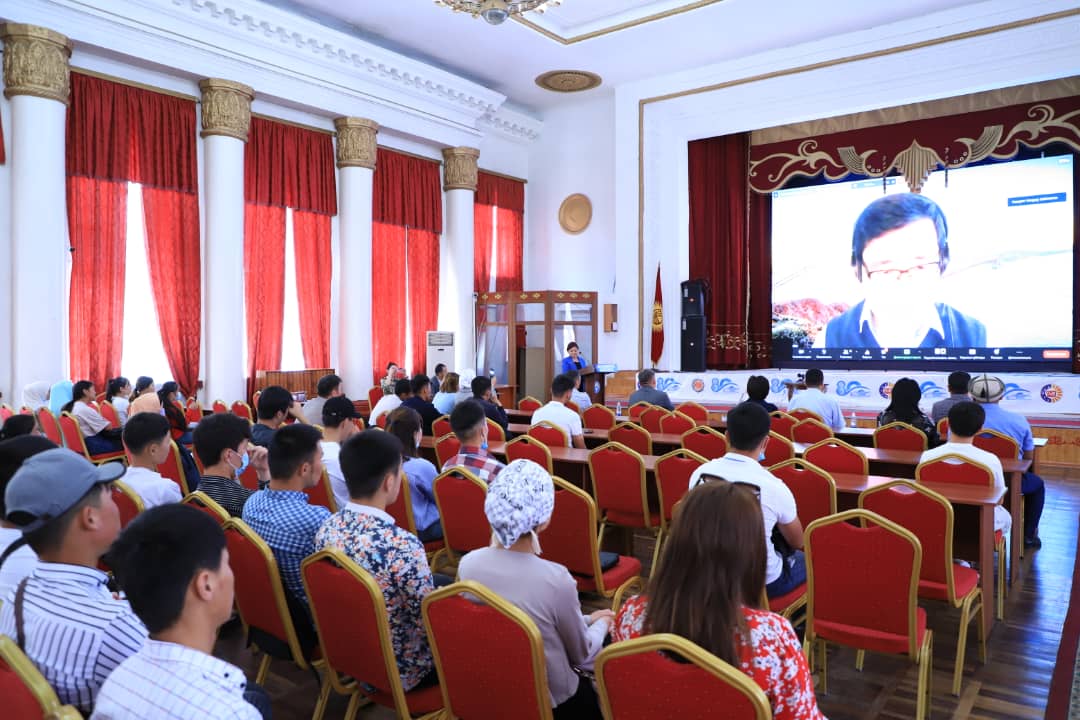 